黄燕筋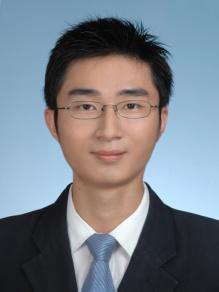 中国贸促会调解中心调解员、苏州市贸促会调解中心调解员在苏州市贸促会从事商事调解、敦促履约等商事争议调处工作近7年，期间为企业提供专项法律咨询服务，调处商事纠纷30余件。工作单位：中国信保苏州办事处   单位电话：0512-67678931手机：18550085823         电子邮件：417243307@qq.com通信地址：苏州工业园区苏雅路308号信投大厦7楼业务专长：国际贸易、多元化商事纠纷解决